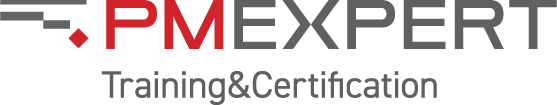 Мониторинг и контроль проектов на базе PMBOK®7 (2021) (домен «Измерение»)Для кого этот курсРуководители проектов и проектные специалисты, желающие изучить и научиться применять на практике управленческие инструменты мониторинга и контроля проектов.Компании, заинтересованные в обучении и развитии проектных специалистов в области мониторинга и контроля проектов.Краткое описаниеЭтот практический курс обеспечит участников продвинутым инструментарием, использующимся для эффективного мониторинга и контроля проекта. Курс построен на основании международного стандарта PMI PMBOK® 7th Edition (домен «Измерение») с использованием методики обучения "blended learning": теоретический материал дается на самостоятельную проработку на платформе дистанционного обучения iSpring. Практическая отработка теории происходит в ходе командной деловой игры – решения практического кейса под руководством тренера в формате семинара или вебинара. На сессии слушатели также имеют возможность задать вопросы, возникшие у них в ходе дистанционного обучения, и получить развернутые ответы от тренера.Что дает этот курс слушателюОбучение на курсе, основанном на стандарте PMI PMBOK® 7th Edition, позволит слушателям повысить результативность своей работы и достижимость целей своих проектов за счет использования управленческих инструментов мониторинга и контроля проектных работ.Что дает этот курс корпоративному клиентуОбучение специалистов компании на курсе, основанном на стандарте PMI PMBOK® 7th Edition, позволит повысить достижимость целей проектов, реализуемых в компании, за счет использования управленческих инструментов мониторинга и контроля проектных работ.Учебные часыОбщая продолжительность курса – 10 часов, в том числе8 часов – самостоятельное изучение материала на платформе дистанционного обучения iSpring;2 часа – деловая игра – решение практического кейса под руководством тренера в очном или онлайн формате, ответы на вопросы слушателей.Формат обученияСмешанный формат обучения ("blended learning"):Дистанционное обучение на платформе iSpring.Онлайн или очный 2-х часовой семинар под руководством тренера.Программа курса Разбивка PDU по Треугольнику талантовЖдем Вас на нашем курсе Мониторинг и контроль проектов на базе PMBOK®7 (2021) (домен «Измерение»)!Ways of WorkingPower SkillsBusiness Acumen811Модуль 1Мониторинг и контроль проекта – самостоятельное изучение материала на платформе дистанционного обучения iSpring – 8 часовТема 1.1Введение. Домен исполнения «Измерение». Цели и результаты домена. Основные определения. Причины использования и ценность измерений. Понятие результативности измерений.Практические задания: мини-тест, мини-кейс «Нерезультативные измерения».Тема 1.2Внедрение результативных измерений. Ключевые показатели исполнения (KPI). Опережающие и запаздывающие показатели. Критерии SMART.Практические задания: мини-тесты, мини-кейс «Формулирование SMART-показателей».Тема 1.3Предмет измерений. Категории метрик. Метрики поставляемых результатов. Метрики поставки. Исполнение базового плана. Метрики ресурсов. Метрики бизнес-ценности. Метрики заинтересованных сторон. Прогнозные метрики.Практические задания: мини-тесты, мини-кейс «Разработка метрик».Тема 1.4Анализ бизнес-обоснования проекта. Бэнчмаркинг. Финансовые показатели: Период окупаемости, Внутренняя норма рентабельности, Возврат на инвестиции, Чистая приведенная стоимость, Соотношение затрат и выгод.Практические задания: мини-тесты, мини-кейс «Выбор проекта».Тема 1.5Метод освоенного объема. Базовые показатели метода освоенного объема: плановый объем, освоенный объем, фактические затраты. Отклонения и индексы. Прогнозные показатели. Метод освоенного объема для гибких проектов.Практические задания: мини-тесты, мини-кейс «Метод освоенного объема».Тема 1.6Представление информации. Создание информационной картины проекта. Информационные панели (dashboards). Информационные доски (information radiators). Средства визуального контроля: доски задач, диаграммы выгорания, другие типы диаграмм. Практические задания: мини-тесты, мини-кейс «Информационная панель».Тема 1.7Недостатки измерений. Хоторнский эффект. Пустые метрики. Деморализация. Неправильное использование метрик. Предвзятость подтверждения. Сравнение корреляции и причинности.Практические задания: мини-тесты, мини-кейс «Не попасть в ловушку измерений».Тема 1.8Поиск и решение проблем с исполнением. Рост и улучшение. Пороговые диапазоны. Планы по исключениям. Анализ отклонений. Анализ тенденций. Регрессионный анализ. Прогнозирование. Обучение. Оптимизация исполнения.Практические задания: мини-тесты, мини-кейс «Анализ отклонений».Тема 1.9Процессы мониторинга и контроля. Группа процессов мониторинга и контроля: мониторинг и контроль работ проекта, интегрированный контроль изменений, подтверждение содержания, контроль содержания, контроль расписания, контроль стоимости, контроль качества, контроль ресурсов, мониторинг коммуникаций, мониторинг рисков, контроль закупок, мониторинг вовлечения заинтересованных сторон.Практические задания: мини-тесты, мини-кейс «Дизайн процессов мониторинга и контроля проекта».Модуль 2Практическая сессия «Мониторинг и контроль проекта» в онлайн или очном формате с тренером – 2 часаТема 2.1Практический кейс «ИТ-система для совместной работы распределенных команд». Командная деловая игра на практическую отработку материала, изученного самостоятельно в дистанционном формате. По сценарию кейса команда реализует проект по внедрению ИТ-системы для совместной работы распределенных команд. Команде выдается план управления проектом. Команда должна проанализировать информацию и разработать метрики для мониторинга и контроля хода работ по проекту. В ходе решения кейса команда получает дополнительную информацию о фактически выполненных работах в проекте. Задача команды проанализировать отклонения, разработать мероприятия по их устранению и представить отчет о статусе проекта Управляющему комитету. Тема 2.2Подведение итогов. Вопросы и ответы.Итого                                    10 часовИтого                                    10 часов